横县经济贸易和信息化局招聘工作人员报名表姓名性别出生年月（岁）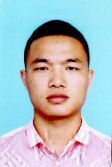 姓名性别出生年月（岁）()岁民族籍贯出生地政治面貌健康状况参加工作时间特长或专业技能学历学位全日制教  育（学位）毕业院校系及专业学历学位在  职教  育（学位）毕业院校系及专业现工作单位及职务联系方式简历奖惩情况主要家庭成员及社会关系姓  名姓  名关  系年龄政  治面  貌工 作 单 位 及 职 务工 作 单 位 及 职 务主要家庭成员及社会关系主要家庭成员及社会关系主要家庭成员及社会关系主要家庭成员及社会关系主要家庭成员及社会关系主要家庭成员及社会关系其他需要说明的情况备注